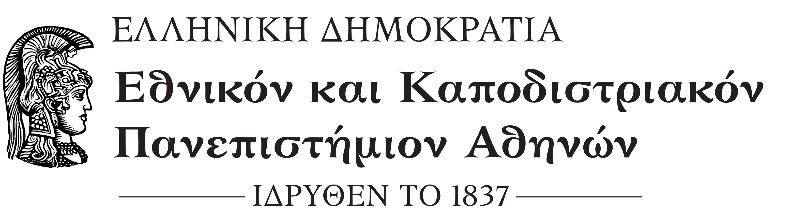 Σχολή Επιστημών της ΑγωγήςΤμήμα  Παιδαγωγικό  Δημοτικής ΕκπαίδευσηςΠρος τη Συνέλευση του Τμήματος Παιδαγωγικού Δημοτικής ΕκπαίδευσηςΕΠΩΝΥΜΟ: 	ΟΝΟΜΑ: 	Σας δηλώνω ότι θέλω να υπαχθώ στη  διαδικασία εκπόνησης διδακτορικής διατριβής  σύμφωνα με το Ν.4485/17 και τον Κανονισμό  Διδακτορικών Διατριβών του Τμήματος (ΦΕΚ 394/25-4-2018 τεύχος β').ΠΑΤΡΩΝΥΜΟ: 	Σας δηλώνω ότι θέλω να υπαχθώ στη  διαδικασία εκπόνησης διδακτορικής διατριβής  σύμφωνα με το Ν.4485/17 και τον Κανονισμό  Διδακτορικών Διατριβών του Τμήματος (ΦΕΚ 394/25-4-2018 τεύχος β').EMAIL: 	Σας δηλώνω ότι θέλω να υπαχθώ στη  διαδικασία εκπόνησης διδακτορικής διατριβής  σύμφωνα με το Ν.4485/17 και τον Κανονισμό  Διδακτορικών Διατριβών του Τμήματος (ΦΕΚ 394/25-4-2018 τεύχος β').ΔΙΕΥΘΥΝΣΗ: 	Σας δηλώνω ότι θέλω να υπαχθώ στη  διαδικασία εκπόνησης διδακτορικής διατριβής  σύμφωνα με το Ν.4485/17 και τον Κανονισμό  Διδακτορικών Διατριβών του Τμήματος (ΦΕΚ 394/25-4-2018 τεύχος β').ΟΔΟΣ: 	Σας δηλώνω ότι θέλω να υπαχθώ στη  διαδικασία εκπόνησης διδακτορικής διατριβής  σύμφωνα με το Ν.4485/17 και τον Κανονισμό  Διδακτορικών Διατριβών του Τμήματος (ΦΕΚ 394/25-4-2018 τεύχος β').ΑΡΙΘΜΟΣ: 	Τ.Κ	Προτεινόμενος τίτλος Διδακτορικής Διατριβής:ΠΕΡΙΟΧΗ: 	ΚΙΝΗΤΟ: 	ΑΡ. ΔΕΛΤ. ΤΑΥΤ: 	Συνημμένα:Προτεινόμενη γλώσσα εκπόνησης της   Διδακτορικής Διατριβής:1) Αναλυτικό Βιογραφικό Σημείωμα.                                                               2) Τεκμηριωμένη Ερευνητική Πρόταση - 
     Προσχέδιο Διδακτορικής Διατριβής.3) Αντίγραφο πτυχίου.4) Αντίγραφο μεταπτυχιακού τίτλου.5) Βεβαιώσεις ισοτιμίας ΔΟΑΤΑΠ, όπου      απαιτούνται. 6) Πιστοποιητικό Γλωσσομάθειας σε                      επίπεδο τουλάχιστον Β2  (καλή γνώση).    (Ευκρινές φωτοαντίγραφο από το            πρωτότυπο έγγραφο επικυρωμένο   από την εκδούσα αρχή ή δικηγόρο).7) Αντίγραφο  διπλωματικής μεταπτυχιακής      εργασίας σε ψηφιακή μορφή.8) Επιστημονικές δημοσιεύσεις     (σε ψηφιακή μορφή).                                              9) Συστατικές επιστολές από μέλη ΔΕΠ                                       (εάν υπάρχουν).                                              10) Φωτοτυπία Αστυνομικής Ταυτότητας.1) Αναλυτικό Βιογραφικό Σημείωμα.                                                               2) Τεκμηριωμένη Ερευνητική Πρόταση - 
     Προσχέδιο Διδακτορικής Διατριβής.3) Αντίγραφο πτυχίου.4) Αντίγραφο μεταπτυχιακού τίτλου.5) Βεβαιώσεις ισοτιμίας ΔΟΑΤΑΠ, όπου      απαιτούνται. 6) Πιστοποιητικό Γλωσσομάθειας σε                      επίπεδο τουλάχιστον Β2  (καλή γνώση).    (Ευκρινές φωτοαντίγραφο από το            πρωτότυπο έγγραφο επικυρωμένο   από την εκδούσα αρχή ή δικηγόρο).7) Αντίγραφο  διπλωματικής μεταπτυχιακής      εργασίας σε ψηφιακή μορφή.8) Επιστημονικές δημοσιεύσεις     (σε ψηφιακή μορφή).                                              9) Συστατικές επιστολές από μέλη ΔΕΠ                                       (εάν υπάρχουν).                                              10) Φωτοτυπία Αστυνομικής Ταυτότητας.1) Αναλυτικό Βιογραφικό Σημείωμα.                                                               2) Τεκμηριωμένη Ερευνητική Πρόταση - 
     Προσχέδιο Διδακτορικής Διατριβής.3) Αντίγραφο πτυχίου.4) Αντίγραφο μεταπτυχιακού τίτλου.5) Βεβαιώσεις ισοτιμίας ΔΟΑΤΑΠ, όπου      απαιτούνται. 6) Πιστοποιητικό Γλωσσομάθειας σε                      επίπεδο τουλάχιστον Β2  (καλή γνώση).    (Ευκρινές φωτοαντίγραφο από το            πρωτότυπο έγγραφο επικυρωμένο   από την εκδούσα αρχή ή δικηγόρο).7) Αντίγραφο  διπλωματικής μεταπτυχιακής      εργασίας σε ψηφιακή μορφή.8) Επιστημονικές δημοσιεύσεις     (σε ψηφιακή μορφή).                                              9) Συστατικές επιστολές από μέλη ΔΕΠ                                       (εάν υπάρχουν).                                              10) Φωτοτυπία Αστυνομικής Ταυτότητας.1) Αναλυτικό Βιογραφικό Σημείωμα.                                                               2) Τεκμηριωμένη Ερευνητική Πρόταση - 
     Προσχέδιο Διδακτορικής Διατριβής.3) Αντίγραφο πτυχίου.4) Αντίγραφο μεταπτυχιακού τίτλου.5) Βεβαιώσεις ισοτιμίας ΔΟΑΤΑΠ, όπου      απαιτούνται. 6) Πιστοποιητικό Γλωσσομάθειας σε                      επίπεδο τουλάχιστον Β2  (καλή γνώση).    (Ευκρινές φωτοαντίγραφο από το            πρωτότυπο έγγραφο επικυρωμένο   από την εκδούσα αρχή ή δικηγόρο).7) Αντίγραφο  διπλωματικής μεταπτυχιακής      εργασίας σε ψηφιακή μορφή.8) Επιστημονικές δημοσιεύσεις     (σε ψηφιακή μορφή).                                              9) Συστατικές επιστολές από μέλη ΔΕΠ                                       (εάν υπάρχουν).                                              10) Φωτοτυπία Αστυνομικής Ταυτότητας.Προτεινόμενος Επιβλέπων της Διατριβής:1) Αναλυτικό Βιογραφικό Σημείωμα.                                                               2) Τεκμηριωμένη Ερευνητική Πρόταση - 
     Προσχέδιο Διδακτορικής Διατριβής.3) Αντίγραφο πτυχίου.4) Αντίγραφο μεταπτυχιακού τίτλου.5) Βεβαιώσεις ισοτιμίας ΔΟΑΤΑΠ, όπου      απαιτούνται. 6) Πιστοποιητικό Γλωσσομάθειας σε                      επίπεδο τουλάχιστον Β2  (καλή γνώση).    (Ευκρινές φωτοαντίγραφο από το            πρωτότυπο έγγραφο επικυρωμένο   από την εκδούσα αρχή ή δικηγόρο).7) Αντίγραφο  διπλωματικής μεταπτυχιακής      εργασίας σε ψηφιακή μορφή.8) Επιστημονικές δημοσιεύσεις     (σε ψηφιακή μορφή).                                              9) Συστατικές επιστολές από μέλη ΔΕΠ                                       (εάν υπάρχουν).                                              10) Φωτοτυπία Αστυνομικής Ταυτότητας.1) Αναλυτικό Βιογραφικό Σημείωμα.                                                               2) Τεκμηριωμένη Ερευνητική Πρόταση - 
     Προσχέδιο Διδακτορικής Διατριβής.3) Αντίγραφο πτυχίου.4) Αντίγραφο μεταπτυχιακού τίτλου.5) Βεβαιώσεις ισοτιμίας ΔΟΑΤΑΠ, όπου      απαιτούνται. 6) Πιστοποιητικό Γλωσσομάθειας σε                      επίπεδο τουλάχιστον Β2  (καλή γνώση).    (Ευκρινές φωτοαντίγραφο από το            πρωτότυπο έγγραφο επικυρωμένο   από την εκδούσα αρχή ή δικηγόρο).7) Αντίγραφο  διπλωματικής μεταπτυχιακής      εργασίας σε ψηφιακή μορφή.8) Επιστημονικές δημοσιεύσεις     (σε ψηφιακή μορφή).                                              9) Συστατικές επιστολές από μέλη ΔΕΠ                                       (εάν υπάρχουν).                                              10) Φωτοτυπία Αστυνομικής Ταυτότητας.1) Αναλυτικό Βιογραφικό Σημείωμα.                                                               2) Τεκμηριωμένη Ερευνητική Πρόταση - 
     Προσχέδιο Διδακτορικής Διατριβής.3) Αντίγραφο πτυχίου.4) Αντίγραφο μεταπτυχιακού τίτλου.5) Βεβαιώσεις ισοτιμίας ΔΟΑΤΑΠ, όπου      απαιτούνται. 6) Πιστοποιητικό Γλωσσομάθειας σε                      επίπεδο τουλάχιστον Β2  (καλή γνώση).    (Ευκρινές φωτοαντίγραφο από το            πρωτότυπο έγγραφο επικυρωμένο   από την εκδούσα αρχή ή δικηγόρο).7) Αντίγραφο  διπλωματικής μεταπτυχιακής      εργασίας σε ψηφιακή μορφή.8) Επιστημονικές δημοσιεύσεις     (σε ψηφιακή μορφή).                                              9) Συστατικές επιστολές από μέλη ΔΕΠ                                       (εάν υπάρχουν).                                              10) Φωτοτυπία Αστυνομικής Ταυτότητας.1) Αναλυτικό Βιογραφικό Σημείωμα.                                                               2) Τεκμηριωμένη Ερευνητική Πρόταση - 
     Προσχέδιο Διδακτορικής Διατριβής.3) Αντίγραφο πτυχίου.4) Αντίγραφο μεταπτυχιακού τίτλου.5) Βεβαιώσεις ισοτιμίας ΔΟΑΤΑΠ, όπου      απαιτούνται. 6) Πιστοποιητικό Γλωσσομάθειας σε                      επίπεδο τουλάχιστον Β2  (καλή γνώση).    (Ευκρινές φωτοαντίγραφο από το            πρωτότυπο έγγραφο επικυρωμένο   από την εκδούσα αρχή ή δικηγόρο).7) Αντίγραφο  διπλωματικής μεταπτυχιακής      εργασίας σε ψηφιακή μορφή.8) Επιστημονικές δημοσιεύσεις     (σε ψηφιακή μορφή).                                              9) Συστατικές επιστολές από μέλη ΔΕΠ                                       (εάν υπάρχουν).                                              10) Φωτοτυπία Αστυνομικής Ταυτότητας.1) Αναλυτικό Βιογραφικό Σημείωμα.                                                               2) Τεκμηριωμένη Ερευνητική Πρόταση - 
     Προσχέδιο Διδακτορικής Διατριβής.3) Αντίγραφο πτυχίου.4) Αντίγραφο μεταπτυχιακού τίτλου.5) Βεβαιώσεις ισοτιμίας ΔΟΑΤΑΠ, όπου      απαιτούνται. 6) Πιστοποιητικό Γλωσσομάθειας σε                      επίπεδο τουλάχιστον Β2  (καλή γνώση).    (Ευκρινές φωτοαντίγραφο από το            πρωτότυπο έγγραφο επικυρωμένο   από την εκδούσα αρχή ή δικηγόρο).7) Αντίγραφο  διπλωματικής μεταπτυχιακής      εργασίας σε ψηφιακή μορφή.8) Επιστημονικές δημοσιεύσεις     (σε ψηφιακή μορφή).                                              9) Συστατικές επιστολές από μέλη ΔΕΠ                                       (εάν υπάρχουν).                                              10) Φωτοτυπία Αστυνομικής Ταυτότητας.1) Αναλυτικό Βιογραφικό Σημείωμα.                                                               2) Τεκμηριωμένη Ερευνητική Πρόταση - 
     Προσχέδιο Διδακτορικής Διατριβής.3) Αντίγραφο πτυχίου.4) Αντίγραφο μεταπτυχιακού τίτλου.5) Βεβαιώσεις ισοτιμίας ΔΟΑΤΑΠ, όπου      απαιτούνται. 6) Πιστοποιητικό Γλωσσομάθειας σε                      επίπεδο τουλάχιστον Β2  (καλή γνώση).    (Ευκρινές φωτοαντίγραφο από το            πρωτότυπο έγγραφο επικυρωμένο   από την εκδούσα αρχή ή δικηγόρο).7) Αντίγραφο  διπλωματικής μεταπτυχιακής      εργασίας σε ψηφιακή μορφή.8) Επιστημονικές δημοσιεύσεις     (σε ψηφιακή μορφή).                                              9) Συστατικές επιστολές από μέλη ΔΕΠ                                       (εάν υπάρχουν).                                              10) Φωτοτυπία Αστυνομικής Ταυτότητας.1) Αναλυτικό Βιογραφικό Σημείωμα.                                                               2) Τεκμηριωμένη Ερευνητική Πρόταση - 
     Προσχέδιο Διδακτορικής Διατριβής.3) Αντίγραφο πτυχίου.4) Αντίγραφο μεταπτυχιακού τίτλου.5) Βεβαιώσεις ισοτιμίας ΔΟΑΤΑΠ, όπου      απαιτούνται. 6) Πιστοποιητικό Γλωσσομάθειας σε                      επίπεδο τουλάχιστον Β2  (καλή γνώση).    (Ευκρινές φωτοαντίγραφο από το            πρωτότυπο έγγραφο επικυρωμένο   από την εκδούσα αρχή ή δικηγόρο).7) Αντίγραφο  διπλωματικής μεταπτυχιακής      εργασίας σε ψηφιακή μορφή.8) Επιστημονικές δημοσιεύσεις     (σε ψηφιακή μορφή).                                              9) Συστατικές επιστολές από μέλη ΔΕΠ                                       (εάν υπάρχουν).                                              10) Φωτοτυπία Αστυνομικής Ταυτότητας.Αθήνα, 	1) Αναλυτικό Βιογραφικό Σημείωμα.                                                               2) Τεκμηριωμένη Ερευνητική Πρόταση - 
     Προσχέδιο Διδακτορικής Διατριβής.3) Αντίγραφο πτυχίου.4) Αντίγραφο μεταπτυχιακού τίτλου.5) Βεβαιώσεις ισοτιμίας ΔΟΑΤΑΠ, όπου      απαιτούνται. 6) Πιστοποιητικό Γλωσσομάθειας σε                      επίπεδο τουλάχιστον Β2  (καλή γνώση).    (Ευκρινές φωτοαντίγραφο από το            πρωτότυπο έγγραφο επικυρωμένο   από την εκδούσα αρχή ή δικηγόρο).7) Αντίγραφο  διπλωματικής μεταπτυχιακής      εργασίας σε ψηφιακή μορφή.8) Επιστημονικές δημοσιεύσεις     (σε ψηφιακή μορφή).                                              9) Συστατικές επιστολές από μέλη ΔΕΠ                                       (εάν υπάρχουν).                                              10) Φωτοτυπία Αστυνομικής Ταυτότητας.1) Αναλυτικό Βιογραφικό Σημείωμα.                                                               2) Τεκμηριωμένη Ερευνητική Πρόταση - 
     Προσχέδιο Διδακτορικής Διατριβής.3) Αντίγραφο πτυχίου.4) Αντίγραφο μεταπτυχιακού τίτλου.5) Βεβαιώσεις ισοτιμίας ΔΟΑΤΑΠ, όπου      απαιτούνται. 6) Πιστοποιητικό Γλωσσομάθειας σε                      επίπεδο τουλάχιστον Β2  (καλή γνώση).    (Ευκρινές φωτοαντίγραφο από το            πρωτότυπο έγγραφο επικυρωμένο   από την εκδούσα αρχή ή δικηγόρο).7) Αντίγραφο  διπλωματικής μεταπτυχιακής      εργασίας σε ψηφιακή μορφή.8) Επιστημονικές δημοσιεύσεις     (σε ψηφιακή μορφή).                                              9) Συστατικές επιστολές από μέλη ΔΕΠ                                       (εάν υπάρχουν).                                              10) Φωτοτυπία Αστυνομικής Ταυτότητας.Ο/Η Αιτ 	